（あて先）秋田市社会福祉協議会　地域福祉課　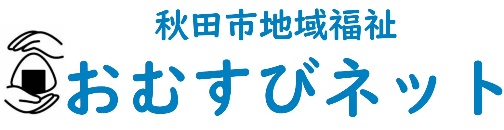 ＦＡＸ：018-863-6068　　E-mail：akc@akita-city-shakyo.jp【表１】派遣可能地域（該当に☑）社会福祉法人　秋田市社会福祉協議会1-1・1-2相談所・講座等への専門職の派遣作成日作成日　　　　　　　年　　　　月　　　　日　　　　　　　年　　　　月　　　　日　　　　　　　年　　　　月　　　　日　　　　　　　年　　　　月　　　　日　　　　　　　年　　　　月　　　　日　　　　　　　年　　　　月　　　　日　　　　　　　年　　　　月　　　　日　　　　　　　年　　　　月　　　　日　　　　　　　年　　　　月　　　　日　　　　　　　年　　　　月　　　　日法人の名称法人の名称派遣可能地域（該当に☑）秋田市内全域秋田市内全域秋田市内全域秋田市内全域秋田市内全域秋田市内全域秋田市内全域秋田市内全域秋田市内全域秋田市内全域秋田市内全域派遣可能地域（該当に☑）地域限定　→　【表１】の中から選択してください。地域限定　→　【表１】の中から選択してください。地域限定　→　【表１】の中から選択してください。地域限定　→　【表１】の中から選択してください。地域限定　→　【表１】の中から選択してください。地域限定　→　【表１】の中から選択してください。地域限定　→　【表１】の中から選択してください。地域限定　→　【表１】の中から選択してください。地域限定　→　【表１】の中から選択してください。地域限定　→　【表１】の中から選択してください。地域限定　→　【表１】の中から選択してください。講演等の分野（該当に☑）大分類大分類大分類中分類中分類中分類中分類中分類中分類中分類中分類講演等の分野（該当に☑）高齢者高齢者高齢者制度・福祉サービス制度・福祉サービス制度・福祉サービス制度・福祉サービス健　康健　康健　康健　康講演等の分野（該当に☑）障がい児者障がい児者障がい児者介　護介　護介　護介　護食　事食　事食　事食　事講演等の分野（該当に☑）子ども子ども子ども子育て子育て子育て子育て避難訓練での車いす等の指導避難訓練での車いす等の指導避難訓練での車いす等の指導避難訓練での車いす等の指導講演等の分野（該当に☑）その他（　　　　　）その他（　　　　　）その他（　　　　　）その他（　　　　　　　　　　　　）その他（　　　　　　　　　　　　）その他（　　　　　　　　　　　　）その他（　　　　　　　　　　　　）その他（　　　　　　　　　　　　）その他（　　　　　　　　　　　　）その他（　　　　　　　　　　　　）その他（　　　　　　　　　　　　）派遣可能日時曜　日（可能に○印）曜　日（可能に○印）月月火水木木金土日派遣可能日時曜　日（可能に○印）曜　日（可能に○印）派遣可能日時時間帯時間帯：　　　～　　　：：　　　～　　　：：　　　～　　　：：　　　～　　　：：　　　～　　　：：　　　～　　　：：　　　～　　　：：　　　～　　　：：　　　～　　　：備考中　央大町旭北旭南川元川尻山王中　央高陽保戸野泉千秋中通南通中　央楢山茨島八橋東　部東通手形手形山旭川新藤田濁川東　部添川山内仁別広面柳田横森東　部桜桜ガ丘桜台大平台下北手太平西　部新屋勝平浜田豊岩下浜南　部牛島卸町大住仁井田御野場御所野南　部四ツ小屋上北手山手台南ヶ丘北　部寺内外旭川土崎港将軍野港北飯島北　部金足下新城上新城河辺・雄和河辺雄和